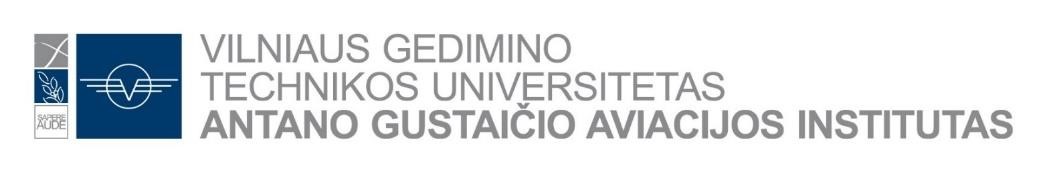 ANTANO GUSTAIČIO AVIACIJOS INSTITUTASORLAIVIŲ PILOTAVIMO STUDIJŲ PROGRAMAAERONAUTIKOS INŽINERIJOS STUDIJŲ PROGRAMAbaigiamųjų MAGISTRO DArbų gynimo tvarkaraštis KomisijaPirmininkas 	dr. Nikolaj Dobržinskij, Generolo Jono Žemaičio Lietuvos karo akademijos Inžinerinės vadybos katedros, docentas – pirmininkasNariai	prof. habil. dr. Marijonas Bogdevičius, Mobiliųjų mašinų ir geležinkelių transporto katedros vedėjas, profesorius dr. Vytautas Rimša, Aviacijos technologijų katedros vedėjas, docentas; doc. dr. Eduardas Lasauskas, Aeronautikos inžinerijos katedros vedėjas, docentas; doc. dr. Darius Rudinskas, Antano Gustaičio aviacijos instituto prodekanas, Aeronautikos inžinerijos katedros docentas;doc. dr. Domantas Bručas, Aeronautikos inžinerijos katedros docentas;dr. Ivan Suzdalev, Aeronautikos inžinerijos katedros lektorius.2020 m. birželio mėn. 10 d. 9.00 val.   OPfau-15  OPfkau-15  OPfkauc-15 AMfmc-18ZOOM ID: 7823463670Andrius DubovasDeividas Lukas Tupikas Lukas Ancikevičius Arnas DiktanasLaurynas ŽukauskasGreta AdlytėPaulina DvilinskaitėDžiugas KačanauskasKostas GrigaliusLaurynas BalevičiusAnar AhmadovBohdan ChebukinArunlal Ravikumar SheejaAviacijos technologijų katedros vedėjas                                                                dr. Vytautas Rimša